別紙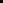 令和　　年　　月　　日奈良県県土マネジメント部
まちづくり推進局
営繕課長　殿業者名：代表者名：（担当者：　　　　　　　　　　　　）電話番号：FAX番号：E-mail：数量書に対する質問書次の　工事の数量書　について下記のとおり質問します。なお、本質問書の対象である数量書は、工事請負契約書第1条に定める設計図書（図書及び仕様書等）ではありません。従って、本質問書及び数量書に対する質問回答は、契約において発注者及び受注者を拘束するものではありません。工事番号： 第　－　号工事名：記No質問箇所質問内容